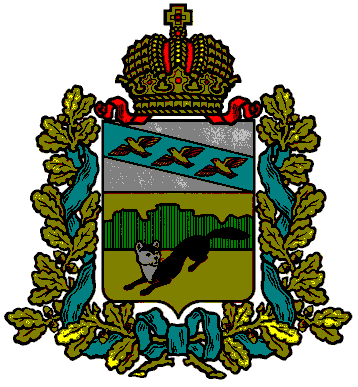 АДМИНИСТРАЦИЯБОЛЬШЕСОЛДАТСКОГО РАЙОНА КУРСКОЙ ОБЛАСТИ307850, Курская область, Большесолдатский район, с.Большое Солдатское,  ул. Мира, 1; телефон/факс: 8(471 36) 2-16-48, 2-11-26;e-mail: admbs@kursknet.ruОКПО 03695741  ОГРН 1064623000144   ИНН/КПП 4602002323/460201001                Управляющему делами       Администрации Курской области                         А.Т.СтрелковуУважаемый Анатолий Тимофеевич!            Администрация Большесолдатского района Курской области направляет отчет по количеству обращений и содержащихся в них вопросов, поступивших в Администрацию и муниципальные образования  Большесолдатского района за 1-й квартал 2017 года.         Приложение: на 3-х л. в 1 экз.Глава Большесолдатского района Курской области                                                                                 В.П.ЗайцевИсп.П.Г.Божедомовател.2-12-23Количество обращений и содержащихся в них вопросов, поступивших вАдминистрацию Большесолдатского района по тематическим разделам, тематикам и группам за 1-й квартал 2017г.            (наименование органа власти)	Количество обращений и содержащихся в них вопросов, поступивших всельсоветы Большесолдатского района по тематическим разделам, тематикам и группам за 1-й квартал 2017г.Количество обращений и содержащихся в них вопросов, поступивших вАдминистрацию и муниципальные образования  Большесолдатского района по тематическим разделам, тематикам и группам  за 1 квартал  2017 годаот  03.04.2017г.от  03.04.2017г.от  03.04.2017г.№547на№ отТематические разделыТематические разделыТематические разделыТематические разделыТематические разделыТематические разделыТематические разделыТематические разделыТематические разделыТематические разделыТематические разделыТематические разделыТематические разделыТематические разделыТематические разделыТематические разделыТематические разделыТематические разделыТематические разделыТематические разделыТематические разделыТематические разделыТематические разделыТематические разделыТематические разделыТематические разделыГосударство, общество, политикаГосударство, общество, политикаГосударство, общество, политикаГосударство, общество, политикаГосударство, общество, политикаСоциальная сфераСоциальная сфераСоциальная сфераСоциальная сфераСоциальная сфераЭкономикаЭкономикаЭкономикаЭкономикаЭкономикаЭкономикаОборона, безопасность, законностьОборона, безопасность, законностьОборона, безопасность, законностьОборона, безопасность, законностьОборона, безопасность, законностьЖилищно-коммунальная сфераЖилищно-коммунальная сфераЖилищно-коммунальная сфераЖилищно-коммунальная сфераЖилищно-коммунальная сфераТематикиТематикиТематикиТематикиТематикиТематикиТематикиТематикиТематикиТематикиТематикиТематикиТематикиТематикиТематикиТематикиТематикиТематикиТематикиТематикиТематикиГруппы темГруппы темГруппы темГруппы темГруппы темКоличествообращенийКоличество вопросов в обращениях (4+5+6+7+8)Конституционный строй Основы государственного управленияМеждународные отношения. Международное правоГражданское правоИндивидуальные правовые акты по кадровым вопросам, вопросам награждения, помилования, гражданства, присвоения почетных и иных званийСемьяТруд и занятость населения Социальное обеспечение и социальное страхование 6Образование. Наука. КультураЗдравоохранение. Физическая культура и спорт. Туризм8Финансы Хозяйственная деятельность Хозяйственная деятельность Внешнеэкономическая деятельность. Таможенное дело 11Природные ресурсы и охрана окружающей природной средыИнформация и информатизацияОборона Безопасность и охрана правопорядкаУголовное право. Исполнение наказанийПравосудиеПрокуратура. Органы юстиции. Адвокатура. НотариатЖилищное законодательство и его применениеЖилищный фонд Нежилой фондОбеспечение права на жилище Содержание и обеспечение коммунальными услугами жилого фонда112344444555556666667777788888Поступило обращений  (всего):Поступило обращений  (всего):4646173222111413в том числе устнов том числе устно2424133221012в том числе письменнов том числе письменно22224111141Результативность по рассмотренным и направленным по компетенции обращениям за 1 квартал 2017 годаподдержано131311101Результативность по рассмотренным и направленным по компетенции обращениям за 1 квартал 2017 годав том числе меры приняты55113Результативность по рассмотренным и направленным по компетенции обращениям за 1 квартал 2017 годаразъяснено252516112101113Результативность по рассмотренным и направленным по компетенции обращениям за 1 квартал 2017 годане поддержаноТематические разделыТематические разделыТематические разделыТематические разделыТематические разделыТематические разделыТематические разделыТематические разделыТематические разделыТематические разделыТематические разделыТематические разделыТематические разделыТематические разделыТематические разделыТематические разделыТематические разделыТематические разделыТематические разделыТематические разделыТематические разделыТематические разделыТематические разделыТематические разделыТематические разделыТематические разделыГосударство, общество, политикаГосударство, общество, политикаГосударство, общество, политикаГосударство, общество, политикаГосударство, общество, политикаСоциальная сфераСоциальная сфераСоциальная сфераСоциальная сфераСоциальная сфераЭкономикаЭкономикаЭкономикаЭкономикаЭкономикаОборона, безопасность, законностьОборона, безопасность, законностьОборона, безопасность, законностьОборона, безопасность, законностьОборона, безопасность, законностьОборона, безопасность, законностьЖилищно-коммунальная сфераЖилищно-коммунальная сфераЖилищно-коммунальная сфераЖилищно-коммунальная сфераЖилищно-коммунальная сфераТематикиТематикиТематикиТематикиТематикиТематикиТематикиТематикиТематикиТематикиТематикиТематикиТематикиТематикиТематикиТематикиТематикиТематикиТематикиТематикиТематикиГруппы темГруппы темГруппы темГруппы темГруппы темКоличествообращенийКоличество вопросов в обращениях (4+5+6+7+8)Конституционный строй Основы государственного управленияМеждународные отношения. Международное правоГражданское правоИндивидуальные правовые акты по кадровым вопросам, вопросам награждения, помилования, гражданства, присвоения почетных и иных званийСемьяТруд и занятость населения Социальное обеспечение и социальное страхование 6Образование. Наука. КультураЗдравоохранение. Физическая культура и спорт. Туризм8Финансы Хозяйственная деятельность Внешнеэкономическая деятельность. Таможенное дело 11Природные ресурсы и охрана окружающей природной средыИнформация и информатизацияОборона Безопасность и охрана правопорядкаУголовное право. Исполнение наказанийПравосудиеПравосудиеПрокуратура. Органы юстиции. Адвокатура. НотариатЖилищное законодательство и его применениеЖилищный фонд Нежилой фондОбеспечение права на жилище Содержание и обеспечение коммунальными услугами жилого фонда112344444555556666677777788888Поступило обращений  (всего):Поступило обращений  (всего):50850813541725141152624343261134311241398в том числе устнов том числе устно4594591354162313815221643261134311241397в том числе письменнов том числе письменно494912341371Результативность по рассмотренным и направленным по компетенции обращениям за 1 квартал 2017 годаподдержано3883883151412652523421111322741284Результативность по рассмотренным и направленным по компетенции обращениям за 1 квартал 2017 годав том числе меры приняты23423431034110181120272Результативность по рассмотренным и направленным по компетенции обращениям за 1 квартал 2017 годаразъяснено120120154211151019231524831114Результативность по рассмотренным и направленным по компетенции обращениям за 1 квартал 2017 годане поддержаноТематические разделыТематические разделыТематические разделыТематические разделыТематические разделыТематические разделыТематические разделыТематические разделыТематические разделыТематические разделыТематические разделыТематические разделыТематические разделыТематические разделыТематические разделыТематические разделыТематические разделыТематические разделыТематические разделыТематические разделыТематические разделыТематические разделыТематические разделыТематические разделыТематические разделыТематические разделыТематические разделыТематические разделыГосударство, общество, политикаГосударство, общество, политикаГосударство, общество, политикаГосударство, общество, политикаГосударство, общество, политикаСоциальная сфераСоциальная сфераСоциальная сфераСоциальная сфераСоциальная сфераЭкономикаЭкономикаЭкономикаЭкономикаЭкономикаЭкономикаЭкономикаЭкономикаОборона, безопасность, законностьОборона, безопасность, законностьОборона, безопасность, законностьОборона, безопасность, законностьОборона, безопасность, законностьЖилищно-коммунальная сфераЖилищно-коммунальная сфераЖилищно-коммунальная сфераЖилищно-коммунальная сфераЖилищно-коммунальная сфераТематикиТематикиТематикиТематикиТематикиТематикиТематикиТематикиТематикиТематикиТематикиТематикиТематикиТематикиТематикиТематикиТематикиТематикиТематикиТематикиТематикиТематикиТематикиГруппы темГруппы темГруппы темГруппы темГруппы темКоличествообращенийКоличество вопросов в обращениях (4+5+6+7+8)Конституционный строй Основы государственного управленияМеждународные отношения. Международное правоГражданское правоИндивидуальные правовые акты по кадровым вопросам, вопросам награждения, помилования, гражданства, присвоения почетных и иных званийСемьяТруд и занятость населения Социальное обеспечение и социальное страхование 6Образование. Наука. КультураЗдравоохранение. Физическая культура и спорт. Туризм8Финансы Финансы Хозяйственная деятельность Внешнеэкономическая деятельность. Таможенное дело 11Внешнеэкономическая деятельность. Таможенное дело 11Природные ресурсы и охрана окружающей природной средыПриродные ресурсы и охрана окружающей природной средыИнформация и информатизацияОборона Безопасность и охрана правопорядкаУголовное право. Исполнение наказанийПравосудиеПрокуратура. Органы юстиции. Адвокатура. НотариатЖилищное законодательство и его применениеЖилищный фонд Нежилой фондОбеспечение права на жилище Содержание и обеспечение коммунальными услугами жилого фонда11234444455555666666667777788888Поступило обращений  (всего):Поступило обращений  (всего):554554136417251481828464646453271343116414101в том числе устнов том числе устно48348313641623141182431616164326134311241499в том числе письменнов том числе письменно7171127414848481142Результативность по рассмотренным и направленным по компетенции обращениям за 1 квартал 2017 годаподдержано4094013151412972624545453111322771284Результативность по рассмотренным и направленным по компетенции обращениям за 1 квартал 2017 годав том числе меры приняты239239310314111111118120572Результативность по рассмотренным и направленным по компетенции обращениям за 1 квартал 2017 годаразъяснено145145164211191122191919231624931217Результативность по рассмотренным и направленным по компетенции обращениям за 1 квартал 2017 годане поддержано